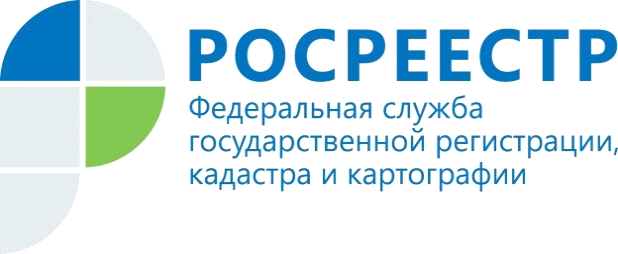 Управлением Росреестра по Красноярскому краю проведён мониторинг нарушений, допускаемых кадастровыми инженерами при подготовке межевых, технических планов, актов обследованияОсновные типовые ошибки, допускаемые кадастровыми инженерами можно условно разделить на три группы:1) Нарушения требований при подготовке актов обследований, утвержденных приказом Минэкономразвития России от 20.11.2015 №861:- отсутствует документ, свидетельствующий об уведомлении о завершении сноса объекта капитального строительства и о направлении такого уведомления в орган местного самоуправления по месту нахождения земельного участка, на котором располагался снесенный объект.2) Нарушения требований при подготовке межевых планов, утвержденных приказом Минэкономразвития РФ от 08.12.2015 №921: - границы уточняемого земельного участка пересекают границы другого земельного участка, сведения о котором содержатся в Едином государственном реестре недвижимости; - результаты выполненных работ по определению координат характерных точек границ земельных участков не соответствуют требованиям к точности и методам определения таких координат;
- использование приборов и оборудования, не прошедших метрологическое освидетельствование; - не указаны кадастровые номера объектов недвижимости, расположенных на уточняемом земельном участке; - сумма частей, включенных в состав образуемого земельного участка, не соответствует площади образуемого земельного участка; - указаны противоречивые сведения об адресе, содержащиеся впредставленных документах и межевом плане; - отсутствуют сведения о предельном минимальном (максимальном) размере образуемого земельного участка; - отсутствует сведения об обеспечении доступа к образуемым земельным участкам.3) Нарушения требований при подготовке технических планов, а также формы декларации об объекте недвижимости, утвержденных приказом Минэкономразвития РФ от 18.12.2015 №953: - объект, о государственном кадастровом учете или государственной регистрации прав которого представлено заявление, не является объектом недвижимости; - результаты выполненных работ по определению координат характерных точек границ контура здания, сооружения или объекта незавершенного строительства не соответствуют требованиям к точности и методам определения таких координат; - назначение или разрешенное использование созданного объекта недвижимости не соответствует виду разрешенного использования земельного участка, на котором он создан; - отсутствует план здания, нет чертежа контура объекта, не включен план этажей здания; - количество разделов не соответствует количеству образуемых объектов недвижимости;- отсутствует согласие заказчика кадастровых работ на обработку его персональных данных; - отсутствует информация о номере регистрации в государственном реестре лиц, осуществляющих кадастровую деятельность; - не указан либо неверно указан способ образования объекта недвижимости; - объект топонекорректен, обнаружены повторяющиеся точки; - содержатся противоречивые сведения о наименовании объекта недвижимости (об адресе, о площади); - отсутствует документ, на основании которого подготовлена графическая часть технического плана; - декларация не соответствует установленной форме либо отсутствуетИнформация о выявленных нарушениях направлена в адрес 11 саморегулируемых организаций кадастровых инженеров в целях проведения консультационных семинаров, вебинаров с кадастровыми инженерами, а также разработки рекомендаций и методических материалов.Материалы подготовлены Управлением Росреестра по Красноярскому краюКонтакты для СМИ:тел.: (391)2-226-756е-mail: pressa@r24.rosreestr.ru«ВКонтакте» http://vk.com/to24.rosreestr«Instagram»:rosreestr_krsk24